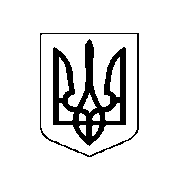 У К Р А Ї Н АХОТИНСЬКА МІСЬКА РАДАПро встановлення мінімальної вартостімісячної оренди 1 кв. м загальної площінерухомого майна фізичних осіб на території громади Хотинської  міської ради        Відповідно ст.26 Законом України «Про місцеве самоврядування в Україні», керуючись п.п. 170.1.2 п. 170.1 ст. 170 Податкового кодексу України, наказом Міністерства розвитку громад та територій України від 20.05.2021 №119 «Про показники опосередкованої вартості спорудження житла за регіонами України», наказом Державного комітету будівництва, архітектури та житлової політики України від 30.09.1998 № 215 «Про затвердження Єдиного класифікатора житлових будинків залежно від якості житла та наявного інженерного обладнання», з метою недопущення втрат бюджету та забезпечення надходжень з  податку на доходи фізичних осіб від здачі в оренду об’єктів нерухомого майна,  сесія Хотинської міської ради В И Р І Ш И Л А:Затвердити Розрахунок мінімальної вартості місячної оренди одного квадратного метра загальної площі нерухомого майна фізичних осіб  на території громади Хотинської міської ради згідно додатку.Встановити мінімальну вартість місячної оренди одного квадратного метра загальної площі нерухомого майна фізичних осіб  на території громади Хотинської міської ради у розмірі:- 20 грн. - для використання об»єкта нерухомого майна  для                       некомерційної діяльності, в тому числі для проживання фізичних осіб;-  40 грн. -  для використання об»єкта нерухомого майна  для провадження виробничої діяльності;-   100 грн. -  для ведення іншої комерційної діяльності.3.    Рекомендувати державній податковій службі при здійсненні контролю за повнотою надходжень податку на доходи фізичних осіб від надання нерухомості в оренду (суборенду) керуватися даним рішенням.4. Контроль за виконанням цього рішення покласти на постійну комісію міської ради з питань планування, бюджету, фінансів, соціально-економічного розвитку, інвестицій та регіонального співробітництва (Сухаренко А.В.).Міський голова 						                       Андрій ДРАНЧУК_________ сесія ___ скликання_________ сесія ___ скликанняРІШЕННЯ № __/__/__РІШЕННЯ № __/__/__«___» ____________ 2021 р.							м. Хотин«___» ____________ 2021 р.							м. Хотин